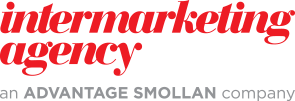 Job Specification.Job title: 		Senior Digital Designer				
Reporting line: 		Digital Design Director
Direct reports: 		Likely to provide advice and guidance to others
Team:			DigitalSummary of role:	To work within the digital and studio team to create design solutions for our 			full range of clientsAreas of responsibility:To work with the wider digital/studio team to deliver high quality creative solutions.To interpret and develop client briefs alongside the digital client services team.To mentor and encourage more junior members of the team.To continually develop technical skills appropriate to the role.To present creative concepts to Digital Client Services and the Digital Team in a thoughtful and articulate manner. Deliver presentations to clients, where appropriate.To take a leading role in the delivery of digital brand projects.To take a leading role in the guardianship of our clients’ brands.To support the Digital Creative Director and Creative Partners in the development and guardianship of the Intermarketing Agency Brand.To assist in the recruitment of new digital members.To act in the best interests of Intermarketing Agency at all times. Person Specification.EssentialDesirableKnowledgeGood grounding in design principles.Industry awareness.Understanding of basic business finance.Design degree.Worked in a marketing agency before.Self-initiated research.SkillsExperience of delivering and winning client pitches.Excellent face to face and telephone communicator.Adept at using Adobe Creative Suite.Ability to articulate concepts and ideas to the wider team, other departments and clients.Ability to drive.Animation skillsAttitudeDemonstrates Intermarketing’s core expectations at all times:AccountabilityChallengeCollaborationAdvocacySelf-driven with a positive outlook. Reliable.Team player.Keen for new experience and responsibility.ValuesLives by our values:Made by ‘we’Driven by ambitionPowered by creativityGuided by respectPersonal situation Able to work extended hours on occasions when required.Flexibility to work off site when required.